UtorakSat 3= PERPUzmi škarice te uz nadzor odrasle osobe reži prema linijama.  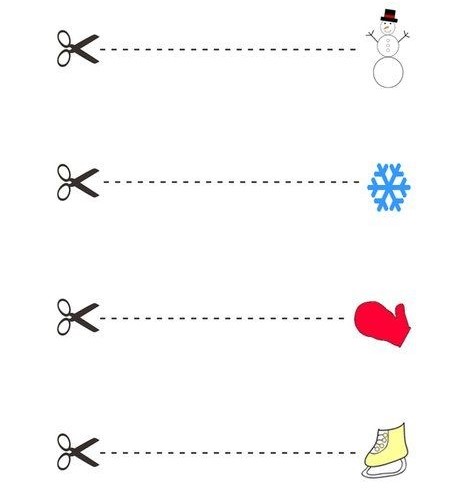 Sat 4= Priroda i društvo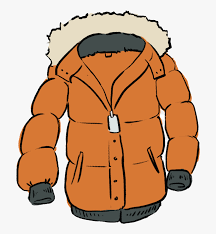 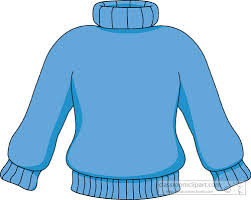 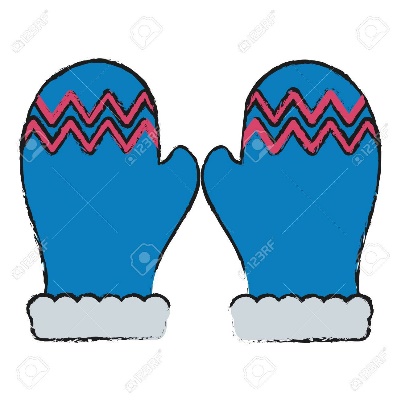 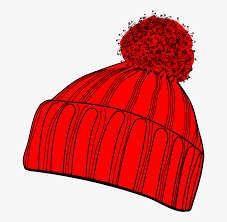 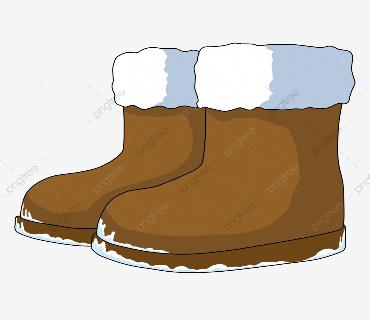 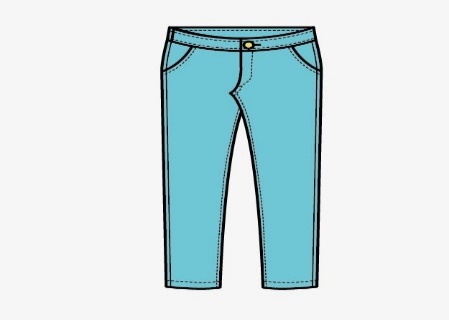 Sat 5= Hrvatski jezikZaokruži slovo   I u riječima. IMA KIŠA SNIJEGZIMA